Załącznik nr 2Wzór logo 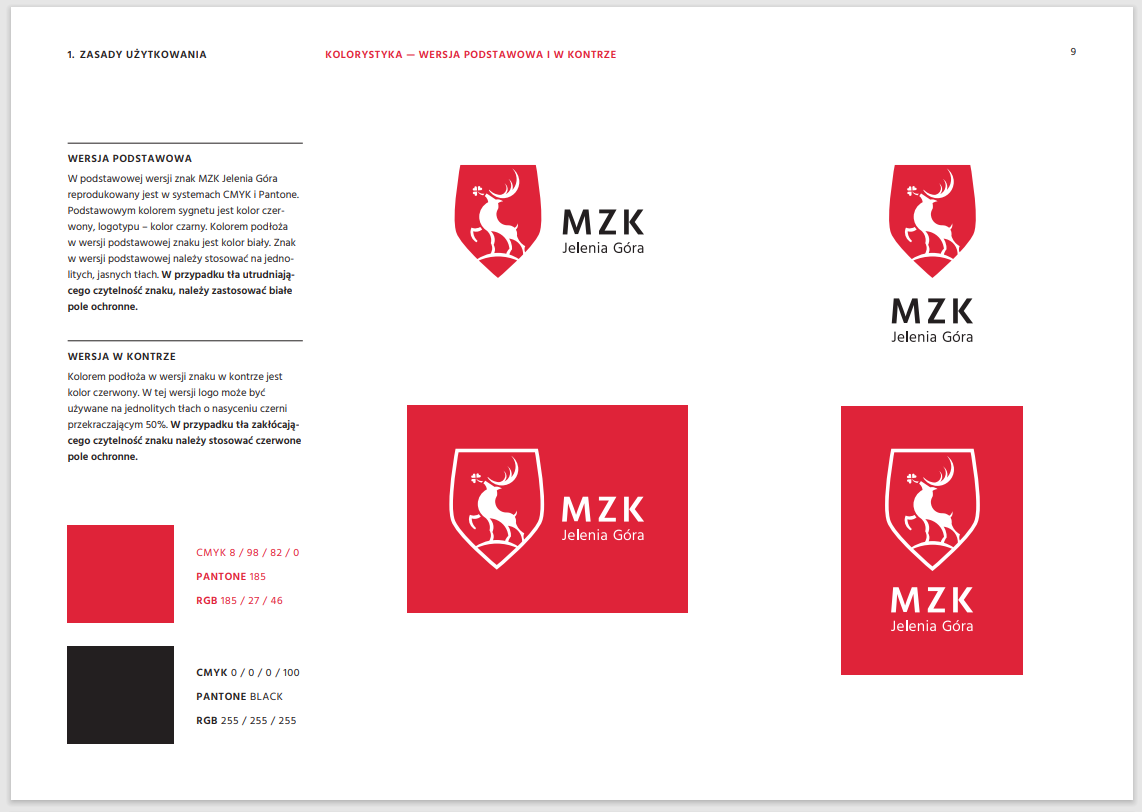 Przykładowa wizualizacja oznaczenia logo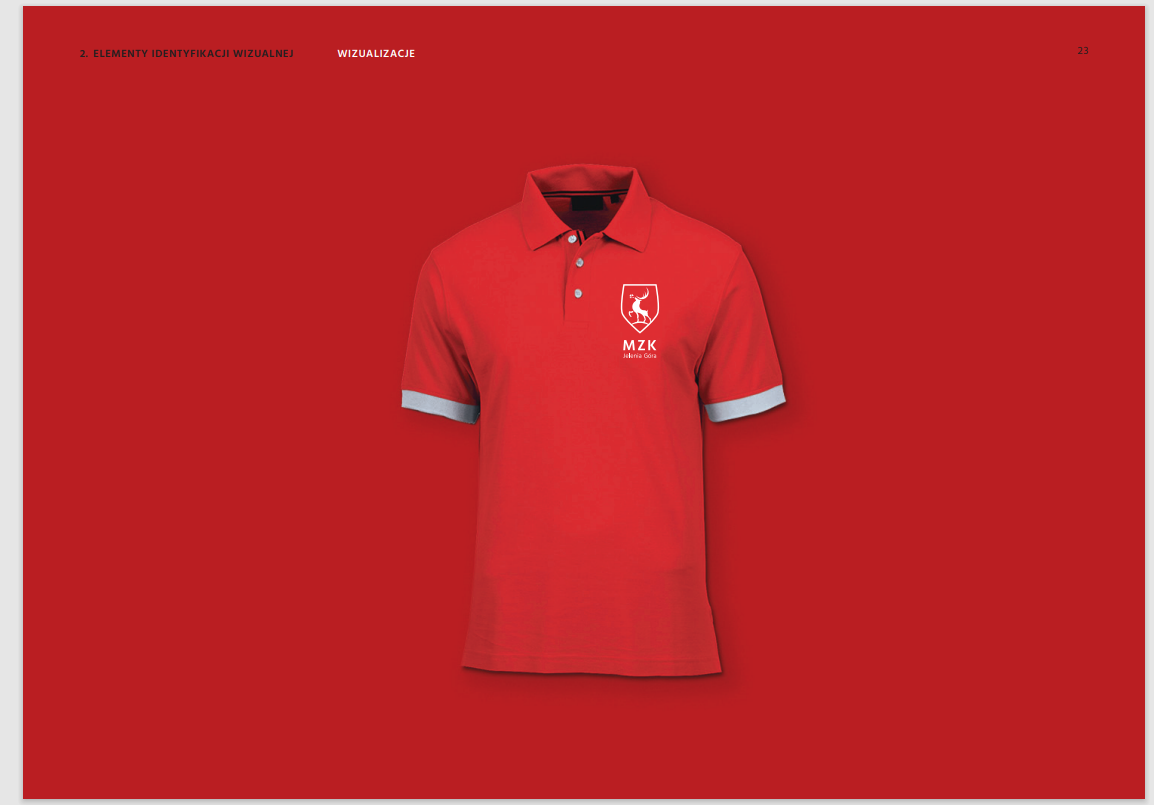 